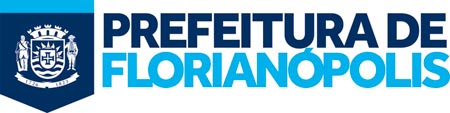 FORMULÁRIO PARA MANIFESTAÇÕES REFERENTE A APRESENTAÇÃO DA LDO 2021IDENTIFICAÇÃODEIXE AQUI SUA DÚVIDA OU SUGESTÃODE QUE FORMA GOSTARIA DE RECEBER O RETORNO ?(   )  TELEFONE(   )  E-MAILFavor encaminhar este formulário para diorc.sf@pmf.sc.gov.br.Em breve entraremos em contato.SECRETARIA MUNICIPAL DA FAZENDARua Arcipreste Paiva, nº 107.Centro - CEP: 88010-530NOME :TELEFONE :EMAIL :